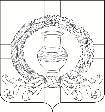 АДМИНИСТРАЦИЯ КАРАЧУНСКОГО СЕЛЬСКОГО ПОСЕЛЕНИЯРАМОНСКОГО МУНИЦИПАЛЬНОГО РАЙОНАВОРОНЕЖСКОЙ ОБЛАСТИП О С Т А Н О В Л Е Н И Еот 07.02.2017 № 09с. КарачунО внесении изменения в постановление администрации Карачунского сельского поселения Рамонского муниципального района Воронежской области от 06.05.2015 № 33 (в редакции постановлений от 27.07.2015 № 99, от 09.11.2015 № 163, от 01.12.2015 № 191, от 12.05.2016 № 89) «Об утверждении перечня муниципальных услуг, предоставляемых администрацией Карачунского сельского поселения Рамонского муниципального района Воронежской области»В соответствии с Федеральными законами от 06.10.2003 № 131-ФЗ «Об общих принципах организации местного самоуправления в Российской Федерации», от 03.07.2016 №334-ФЗ «О внесений изменений в Земельный кодекс РФ и отдельные законодательные акты Российской Федерации», статьей 11 Федерального закона от 27.07.2010 № 210-ФЗ «Об организации предоставления государственных и муниципальных услуг» администрация Карачунского сельского поселения Рамонского муниципального района Воронежской области п о с т а н о в л я е т:1. Внести следующее изменение в постановление администрации Карачунского сельского поселения Рамонского муниципального района Воронежской области от 06.05.2015 № 33 (в редакции постановлений от 27.07.2015 № 99, от 09.11.2015 № 163, от 01.12.2015 № 191, от 12.05.2016 № 89) «Об утверждении перечня муниципальных услуг, предоставляемых администрацией Карачунского сельского поселения Рамонского муниципального района Воронежской области» в части, касающейся приложения «Перечень муниципальных услуг, предоставляемых администрацией Карачунского сельского поселения Рамонского муниципального района Воронежской области» изложив его в новой редакции согласно приложению.2. Заместителю главы администрации (главному специалисту) Карачунского сельского поселения Рамонского муниципального района Воронежской области Банниковой Л.П. организовать работу по разработке и приведению административных регламентов предоставления муниципальных услуг в соответствии с Перечнем и действующим законодательством. 3. Обнародовать настоящее постановление в соответствии с Уставом Карачунского сельского поселения Рамонского муниципального района Воронежской области.4. Контроль исполнения настоящего постановления оставляю за собой.Приложение кпостановлению администрации Карачунского сельского поселения Рамонского муниципального района Воронежской областиот 07.02.2017 № 09«Новая редакцияП е р е ч е н ьмуниципальных услуг, предоставляемых администрацией Карачунского сельского поселения Рамонского муниципального района Воронежской области1. Предварительное согласование предоставления земельного участка, находящегося в муниципальной собственности.2. Утверждение и выдача схем расположения земельных участков на кадастровом плане территории.3. Предоставление в собственность, аренду, постоянное (бессрочное) пользование, безвозмездное пользование земельного участка, находящегося в муниципальной собственности, без проведения торгов.4. Предоставление в собственность, аренду земельного участка, находящегося в муниципальной собственности, на торгах.5. Установление сервитута в отношении земельного участка, находящегося в муниципальной собственности.6. Заключение соглашения о перераспределении земельных участков, находящихся в муниципальной собственности, и земельных участков, находящихся в частной собственности.7. Выдача разрешения на использование земель или земельного участка, находящихся в муниципальной собственности, без предоставления земельных участков и установления сервитутов.8. Прекращение права постоянного (бессрочного) пользования земельными участками, находящимися в муниципальной собственности.9. Прекращение права пожизненного наследуемого владения земельными участками, находящимися в муниципальной собственности.10. Раздел, объединение и перераспределение земельных участков, находящихся в муниципальной собственности.11. Принятие на учет граждан, претендующих на бесплатное предоставление земельных участков.12. Предоставление в аренду и безвозмездное пользование муниципального имущества.13. Предоставление сведений из реестра муниципального имущества.14. Предоставление информации об объектах недвижимого имущества, находящихся в муниципальной собственности и предназначенных для сдачи в аренду.15. Выдача специального разрешения на движение по автомобильным дорогам тяжеловесного и (или) крупногабаритного транспортного средства в случае, если маршрут, часть маршрута транспортного средства проходят по автомобильным дорогам местного значения поселения, при условии, что маршрут такого транспортного средства проходит в границах этого поселения и маршрут, часть маршрута не проходят по автомобильным дорогам федерального, регионального или межмуниципального, местного значения муниципального района, участкам таких автомобильных дорог.16. Установление публичного сервитута в отношении земельных участков в границах полос отвода автомобильных дорог местного значения поселения, в целях прокладки, переноса, переустройства инженерных коммуникаций, их эксплуатации.17. Признание граждан малоимущими в целях постановки на учет и предоставления им по договорам социального найма жилых помещений муниципального жилищного фонда;18. Прием заявлений, документов, а также постановка граждан на учёт в качестве нуждающихся в жилых помещениях.19. Признание нуждающимися в предоставлении жилых помещений отдельных категорий граждан.20. Принятие граждан на учет нуждающихся в предоставлении жилых помещений по договорам найма жилых помещений жилищного фонда социального использования.21. Предоставление жилых помещений муниципального специализированного жилищного фонда.22. Предоставление информации об очередности предоставления муниципальных жилых помещений на условиях социального найма.23. Передача жилых помещений муниципального жилищного фонда в собственность граждан в порядке приватизации.24. Предоставление информации о порядке предоставления жилищно-коммунальных услуг населению.25. Принятие документов, а также выдача решений о переводе или об отказе в переводе жилого помещения в нежилое помещение или нежилого помещения в жилое помещение. 26. Признание помещения жилым помещением, жилого помещения непригодным для проживания и многоквартирного дома аварийным и подлежащим сносу или реконструкции.27. Дача согласия на осуществление обмена жилыми помещениями между нанимателями данных помещений по договорам социального найма.28. Выдача разрешений на право организации розничного рынка.29. Включение ярмарок по продаже товаров (выполнению работ, оказанию услуг), организаторами которых являются юридические лица или индивидуальные предприниматели в План проведения ярмарок.30. Предоставление порубочного билета и (или) разрешения на пересадку деревьев и кустарников.31. Присвоение адреса объекту недвижимости и аннулирование адреса.32. Принятие решения о создании семейного (родового) захоронения.33. Предоставление разрешения на осуществление земляных работ.».Глава сельского поселенияВ. А. Щербаков